			                                                                  План-конспекттренировочных занятий №118-119-120 по академической гребленедельного цикла с 27.04 по 03.05.2020 г..ТЭ-3,4    Подготовительный период Задачи: Закрепление навыков гребли Развитие двигательных качеств (скоростных, скоростно-силовых) Самоконтроль, соблюдение техники безопасности при выполнении упражнений, личная гигиена, восстановительные мероприятия. Внимание обучающимся!Обратите внимание на соблюдение техникибезопасного выполнения физических упражнений.Выполните упражнение запланированное количество повторов.1.2. Разножка вперед, в стороны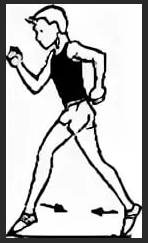 .    2.1. Приседания + тяга руками 10 кг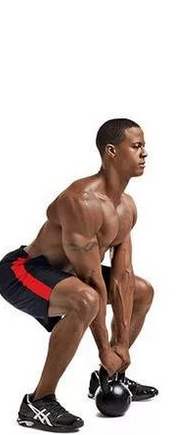 2.3. Упражнение «Дровосек»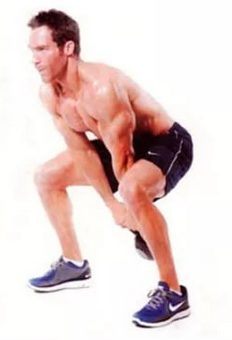 2.4. Пресс «Ножницы»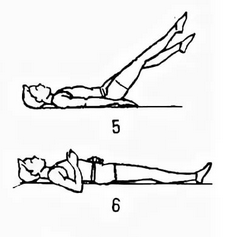 Из положения лежа на спине колени подтянуты к груди скручивание позвоночника 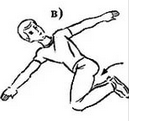 №Содержание занятийДозировкаМетодические упражнения 1Беговые упражнения Перекат с пятки на носок Разножка вперед, в стороныБег на месте с высоким подниманием бедра Бег на месте с захлестом голениОРУ10’10 р10 р + 10 р30”/3 р30”/3 р5’Максимальная амплитуда движений Движения пружинистые, мягкие Активные движения руками, согнутыми в локтевом суставе Руки прямые, скрещенные за спинойДля профилактики травмоопасных ситуаций следует убрать с пола все мелкие предметы в радиусе 1-2 метров. 2Закрепление навыков гребли                                   ОФПОтягощение – пакет с песком 2.1.    2.1. Приседания + тяга руками 10 кг2.2. Пресс из положения лежа на спине 2.3. Упражнение «Дровосек»2.4. Пресс «Ножницы» 2.5. Выпрыгивание из низкого приседа2.6. Отжимания от пола 5’20’10 р*610 р*610 р*610 р*610 р*610 р*6При выполнении упражнения, нужно неукоснительно соблюдать технику выполнения и строго следовать всем инструкциям тренера.Следить за положением подбородка, ритмом дыханияЛоктями касаться колен Больше наклон корпусом впередНе разводить ноги широко Имитация руками гребкаСледить за положением подбородка, ритмом дыхания3Упражнение на гибкость из положения барьерист Из положения лежа на спине колени подтянуты к груди скручивание позвоночника Из положения лежа на боку мах ногой за голову 2’2’1’Наклоны к прямой ногеПри скручивании позвоночник полностью расслабляется Ногу на замахе держать как можно прямее 